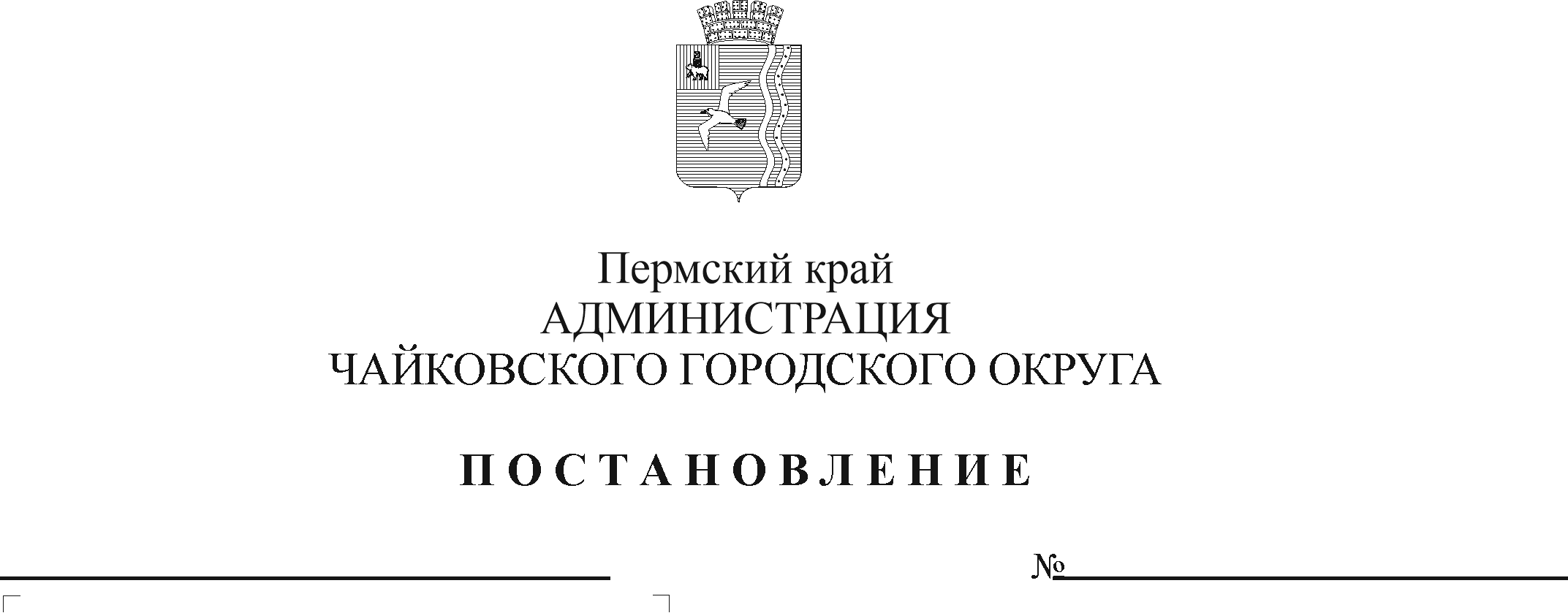 В соответствии со статьей 179 Бюджетного кодекса Российской Федерации, Уставом Чайковского городского округа, постановлением администрации города Чайковского от 19 февраля 2019 г. № 249 «Об утверждении Порядка разработки, реализации и оценки эффективности муниципальных программ Чайковского городского округа»ПОСТАНОВЛЯЮ:1. Утвердить прилагаемые изменения, которые вносятся в муниципальную программу «Развитие культуры и молодежной политики Чайковского городского округа», утвержденную постановлением администрации города Чайковского от 16 января 2019 г. № 6/1 (в редакции от 29.03.2019 № 688, от 30.04.2019 № 910, от 21.06.2019 № 1148, от 10.07.2019 № 1237, 06.09.2019 № 1508, от 09.10.2019 № 1650, от 24.10.2019 № 1733, от 29.11.2019 № 1868, от 25.12.2019 № 2012, от 25.02.2020 № 188, от 06.03.2020 № 241, от 14.04.2020 № 406, от 21.05.2020 № 504, от 17.06.2020 № 577, от 07.07.2020 № 627, от 27.08.2020 № 786, от 30.09.2020 № 907, от 10.11.2020 № 1063, от 04.12.2020 № 1180, от 25.12.2020 № 1265, от 20.01.2021 № 41, от 26.01.2021 № 63, от 02.04.2021 № 305, от 06.05.2021 № 441, от 15.06.2021 № 569), изложив ее в новой редакции согласно приложению к постановлению.2. Опубликовать постановление в муниципальной газете «Огни Камы» и разместить на официальном сайте администрации Чайковского городского округа.3. Постановление вступает в силу после его официального опубликования. Глава городского округа –глава администрацииЧайковского городского округа                                                     Ю.Г. ВостриковУТВЕРЖДЕНЫпостановлением администрацииЧайковского городского округаот __________ № ____ИЗМЕНЕНИЯ,которые вносятся в муниципальную программу «Развитие культуры и молодежной политики Чайковского городского округа»1. В паспорте Программы позицию:изложить в следующей редакции:2. В паспорте подпрограммы «Сохранение и развитие культурного потенциала Чайковского городского округа» позицию:изложить в следующей редакции:3. В паспорте подпрограммы «Приведение в нормативное состояние учреждений сферы культуры и молодежной политики Чайковского городского округа» позицию:изложить в следующей редакции:4. Приложение 5 к Программе изложить в новой редакции:Объемы бюджетных ассигнованийИсточники финансовогообеспеченияРасходы (тыс. рублей)Расходы (тыс. рублей)Расходы (тыс. рублей)Расходы (тыс. рублей)Расходы (тыс. рублей)Объемы бюджетных ассигнованийИсточники финансовогообеспечения2019 (факт)2020 (факт)2021 (план)2022 (план)2023 (план)Объемы бюджетных ассигнованийВсего, в т. ч.258 825,619276 927,535439 888,768269 267,677245 713,652Объемы бюджетных ассигнованийместный бюджет251 931,069253 736,837256 418,505248 013,652243 688,652Объемы бюджетных ассигнованийбюджет Пермского края2 514,5506 419,20025 945,76921 254,0252 025,000Объемы бюджетных ассигнованийфедеральный бюджет4 380,00016 771,4982 582,2090,0000,000Объемы бюджетных ассигнованийвнебюджетные средства0,0000,000154 942,2840,0000,000Объемы бюджетных ассигнованийИсточники финансовогообеспеченияРасходы (тыс. рублей)Расходы (тыс. рублей)Расходы (тыс. рублей)Расходы (тыс. рублей)Расходы (тыс. рублей)Объемы бюджетных ассигнованийИсточники финансовогообеспечения2019 (факт)2020 (факт)2021 (план)2022 (план)2023 (план)Объемы бюджетных ассигнованийВсего, в т. ч.258 825,619276 927,535441 874,213269 267,677245 713,652Объемы бюджетных ассигнованийместный бюджет251 931,069253 736,837256 403,950248 013,652243 688,652Объемы бюджетных ассигнованийбюджет Пермского края2 514,5506 419,20027 945,76921 254,0252 025,000Объемы бюджетных ассигнованийфедеральный бюджет4 380,00016 771,4982 582,2090,0000,000Объемы бюджетных ассигнованийвнебюджетные средства0,0000,000154 942,2840,0000,000Объемы бюджетных ассигнованийИсточники финансовогообеспечения Расходы (тыс. рублей)Расходы (тыс. рублей)Расходы (тыс. рублей)Расходы (тыс. рублей)Расходы (тыс. рублей)Объемы бюджетных ассигнованийИсточники финансовогообеспечения 2019 (факт)2020 (факт)2021 (план)2022 (план)2023 (план)Объемы бюджетных ассигнованийВсего, в т. ч.239 902,381253 281,898411 259,532251 874,253231 874,253Объемы бюджетных ассигнованийместный бюджет233 702,381233 768,909237 760,057236 874,253231 874,253Объемы бюджетных ассигнованийбюджет Пермского края1 820,000  2 741,492  15 974,981  15 000,0000,000Объемы бюджетных ассигнованийфедеральный бюджет4 380,000  16 771,4982 582,209  0,000  0,000Объемы бюджетных ассигнованийвнебюджетные средства0,0000,000154 942,2840,0000,000Объемы бюджетных ассигнованийИсточники финансовогообеспечения Расходы (тыс. рублей)Расходы (тыс. рублей)Расходы (тыс. рублей)Расходы (тыс. рублей)Расходы (тыс. рублей)Объемы бюджетных ассигнованийИсточники финансовогообеспечения 2019 (факт)2020 (факт)2021 (план)2022 (план)2023 (план)Объемы бюджетных ассигнованийВсего, в т. ч.239 902,381253 281,898413 259,532251 874,253231 874,253Объемы бюджетных ассигнованийместный бюджет233 702,381233 768,909237 760,057236 874,253231 874,253Объемы бюджетных ассигнованийбюджет Пермского края1 820,000  2 741,492  17 974,981  15 000,0000,000Объемы бюджетных ассигнованийфедеральный бюджет4 380,000  16 771,4982 582,209  0,000  0,000Объемы бюджетных ассигнованийвнебюджетные средства0,0000,000154 942,2840,0000,000Объемы бюджетных ассигнованийИсточники финансовогообеспечения Расходы (тыс. рублей)Расходы (тыс. рублей)Расходы (тыс. рублей)Расходы (тыс. рублей)Расходы (тыс. рублей)Объемы бюджетных ассигнованийИсточники финансовогообеспечения 2019 (факт)2020 (факт)2021 (план)2022 (план)2023 (план)Объемы бюджетных ассигнованийВсего, в т. ч.7 563,85613 165,24517 824,4376 599,4253 045,400Объемы бюджетных ассигнованийместный бюджет7 563,8569 487,5377 853,649345,4001 020,400Объемы бюджетных ассигнованийбюджет Пермского края0,0003 677,708  9 970,788  6 254,0252 025,000Объемы бюджетных ассигнованийфедеральный бюджет0,000  0,000  0,000  0,0000,000  Объемы бюджетных ассигнованийвнебюджетные средства0,000  0,000  0,000  0,000  0,000Объемы бюджетных ассигнованийИсточники финансовогообеспечения Расходы (тыс. рублей)Расходы (тыс. рублей)Расходы (тыс. рублей)Расходы (тыс. рублей)Расходы (тыс. рублей)Объемы бюджетных ассигнованийИсточники финансовогообеспечения 2019 (факт)2020 (факт)2021 (план)2022 (план)2023 (план)Объемы бюджетных ассигнованийВсего, в т. ч.7 563,85613 165,24517 809,8826 599,4253 045,400Объемы бюджетных ассигнованийместный бюджет7 563,8569 487,5377 839,094345,4001 020,400Объемы бюджетных ассигнованийбюджет Пермского края0,0003 677,708  9 970,788  6 254,0252 025,000Объемы бюджетных ассигнованийфедеральный бюджет0,000  0,000  0,000  0,0000,000  Объемы бюджетных ассигнованийвнебюджетные средства0,000  0,000  0,000  0,000  0,000